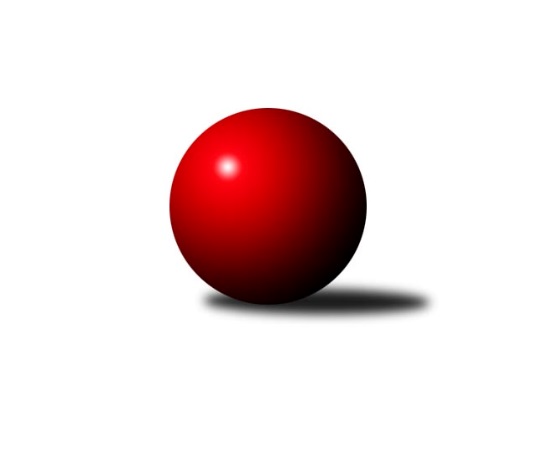 Č.17Ročník 2018/2019	16.7.2024 Severočeská divize 2018/2019Statistika 17. kolaTabulka družstev:		družstvo	záp	výh	rem	proh	skore	sety	průměr	body	plné	dorážka	chyby	1.	TJ Jiskra Nový Bor	15	12	1	2	80.0 : 40.0 	(99.5 : 80.5)	2578	25	1761	817	35.1	2.	TJ Bižuterie Jablonec n. N.	15	10	1	4	75.0 : 45.0 	(107.5 : 72.5)	2555	21	1760	795	32.3	3.	TJ VTŽ Chomutov	15	10	0	5	71.0 : 49.0 	(106.0 : 74.0)	2577	20	1757	819	31.1	4.	SKK Bohušovice B	16	9	2	5	75.5 : 52.5 	(101.0 : 91.0)	2551	20	1745	806	31.6	5.	TJ Doksy	15	8	2	5	69.5 : 50.5 	(98.0 : 82.0)	2525	18	1749	775	32.8	6.	SK Skalice	16	7	2	7	62.5 : 65.5 	(87.0 : 105.0)	2489	16	1734	755	42.6	7.	TJ Dynamo Liberec B	15	7	0	8	56.0 : 64.0 	(83.5 : 96.5)	2487	14	1706	781	38.8	8.	TJ KK Louny	16	6	0	10	59.5 : 68.5 	(92.0 : 100.0)	2521	12	1744	777	37.8	9.	SK Plaston Šluknov	16	5	1	10	56.0 : 72.0 	(94.0 : 98.0)	2478	11	1725	753	40.3	10.	TJ Kovostroj Děčín	15	5	0	10	45.5 : 74.5 	(83.5 : 96.5)	2478	10	1709	770	32.8	11.	SK Děčín	16	1	1	14	29.5 : 98.5 	(68.0 : 124.0)	2408	3	1691	717	47.4Tabulka doma:		družstvo	záp	výh	rem	proh	skore	sety	průměr	body	maximum	minimum	1.	TJ Bižuterie Jablonec n. N.	8	8	0	0	48.5 : 15.5 	(61.0 : 35.0)	2550	16	2648	2458	2.	SK Skalice	8	6	2	0	45.5 : 18.5 	(54.0 : 42.0)	2717	14	2813	2649	3.	TJ Jiskra Nový Bor	8	7	0	1	43.0 : 21.0 	(52.0 : 44.0)	2474	14	2557	2389	4.	TJ VTŽ Chomutov	8	6	0	2	43.0 : 21.0 	(61.0 : 35.0)	2671	12	2772	2503	5.	TJ Doksy	8	5	1	2	41.5 : 22.5 	(52.5 : 43.5)	2486	11	2562	2412	6.	TJ Dynamo Liberec B	7	5	0	2	35.5 : 20.5 	(48.0 : 36.0)	2549	10	2690	2454	7.	SKK Bohušovice B	8	4	1	3	37.0 : 27.0 	(51.0 : 45.0)	2515	9	2595	2446	8.	TJ KK Louny	7	4	0	3	35.0 : 21.0 	(47.0 : 37.0)	2661	8	2787	2582	9.	SK Plaston Šluknov	7	4	0	3	30.0 : 26.0 	(43.0 : 41.0)	2479	8	2507	2464	10.	TJ Kovostroj Děčín	8	3	0	5	27.5 : 36.5 	(51.0 : 45.0)	2469	6	2565	2395	11.	SK Děčín	8	1	1	6	18.5 : 45.5 	(34.5 : 61.5)	2445	3	2499	2392Tabulka venku:		družstvo	záp	výh	rem	proh	skore	sety	průměr	body	maximum	minimum	1.	TJ Jiskra Nový Bor	7	5	1	1	37.0 : 19.0 	(47.5 : 36.5)	2593	11	2704	2477	2.	SKK Bohušovice B	8	5	1	2	38.5 : 25.5 	(50.0 : 46.0)	2556	11	2683	2477	3.	TJ VTŽ Chomutov	7	4	0	3	28.0 : 28.0 	(45.0 : 39.0)	2563	8	2747	2404	4.	TJ Doksy	7	3	1	3	28.0 : 28.0 	(45.5 : 38.5)	2530	7	2668	2365	5.	TJ Bižuterie Jablonec n. N.	7	2	1	4	26.5 : 29.5 	(46.5 : 37.5)	2556	5	2694	2472	6.	TJ Kovostroj Děčín	7	2	0	5	18.0 : 38.0 	(32.5 : 51.5)	2480	4	2659	2415	7.	TJ Dynamo Liberec B	8	2	0	6	20.5 : 43.5 	(35.5 : 60.5)	2480	4	2661	2327	8.	TJ KK Louny	9	2	0	7	24.5 : 47.5 	(45.0 : 63.0)	2506	4	2615	2411	9.	SK Plaston Šluknov	9	1	1	7	26.0 : 46.0 	(51.0 : 57.0)	2478	3	2615	2357	10.	SK Skalice	8	1	0	7	17.0 : 47.0 	(33.0 : 63.0)	2461	2	2531	2352	11.	SK Děčín	8	0	0	8	11.0 : 53.0 	(33.5 : 62.5)	2403	0	2563	2312Tabulka podzimní části:		družstvo	záp	výh	rem	proh	skore	sety	průměr	body	doma	venku	1.	TJ Jiskra Nový Bor	10	8	1	1	53.0 : 27.0 	(68.5 : 51.5)	2560	17 	5 	0 	0 	3 	1 	1	2.	TJ VTŽ Chomutov	10	7	0	3	51.0 : 29.0 	(76.0 : 44.0)	2598	14 	4 	0 	1 	3 	0 	2	3.	TJ Bižuterie Jablonec n. N.	10	6	1	3	51.0 : 29.0 	(70.0 : 50.0)	2536	13 	5 	0 	0 	1 	1 	3	4.	TJ Doksy	10	6	1	3	47.5 : 32.5 	(67.5 : 52.5)	2547	13 	3 	0 	1 	3 	1 	2	5.	SKK Bohušovice B	10	6	1	3	46.5 : 33.5 	(60.0 : 60.0)	2576	13 	2 	1 	2 	4 	0 	1	6.	SK Skalice	10	5	2	3	45.0 : 35.0 	(55.0 : 65.0)	2536	12 	4 	2 	0 	1 	0 	3	7.	SK Plaston Šluknov	10	4	0	6	35.0 : 45.0 	(63.0 : 57.0)	2430	8 	4 	0 	2 	0 	0 	4	8.	TJ Kovostroj Děčín	10	4	0	6	34.0 : 46.0 	(59.5 : 60.5)	2490	8 	3 	0 	3 	1 	0 	3	9.	TJ KK Louny	10	3	0	7	33.5 : 46.5 	(53.5 : 66.5)	2511	6 	2 	0 	2 	1 	0 	5	10.	TJ Dynamo Liberec B	10	3	0	7	31.0 : 49.0 	(48.0 : 72.0)	2469	6 	2 	0 	2 	1 	0 	5	11.	SK Děčín	10	0	0	10	12.5 : 67.5 	(39.0 : 81.0)	2436	0 	0 	0 	5 	0 	0 	5Tabulka jarní části:		družstvo	záp	výh	rem	proh	skore	sety	průměr	body	doma	venku	1.	TJ Jiskra Nový Bor	5	4	0	1	27.0 : 13.0 	(31.0 : 29.0)	2575	8 	2 	0 	1 	2 	0 	0 	2.	TJ Dynamo Liberec B	5	4	0	1	25.0 : 15.0 	(35.5 : 24.5)	2544	8 	3 	0 	0 	1 	0 	1 	3.	TJ Bižuterie Jablonec n. N.	5	4	0	1	24.0 : 16.0 	(37.5 : 22.5)	2587	8 	3 	0 	0 	1 	0 	1 	4.	SKK Bohušovice B	6	3	1	2	29.0 : 19.0 	(41.0 : 31.0)	2510	7 	2 	0 	1 	1 	1 	1 	5.	TJ VTŽ Chomutov	5	3	0	2	20.0 : 20.0 	(30.0 : 30.0)	2571	6 	2 	0 	1 	1 	0 	1 	6.	TJ KK Louny	6	3	0	3	26.0 : 22.0 	(38.5 : 33.5)	2573	6 	2 	0 	1 	1 	0 	2 	7.	TJ Doksy	5	2	1	2	22.0 : 18.0 	(30.5 : 29.5)	2428	5 	2 	1 	1 	0 	0 	1 	8.	SK Skalice	6	2	0	4	17.5 : 30.5 	(32.0 : 40.0)	2499	4 	2 	0 	0 	0 	0 	4 	9.	SK Plaston Šluknov	6	1	1	4	21.0 : 27.0 	(31.0 : 41.0)	2519	3 	0 	0 	1 	1 	1 	3 	10.	SK Děčín	6	1	1	4	17.0 : 31.0 	(29.0 : 43.0)	2378	3 	1 	1 	1 	0 	0 	3 	11.	TJ Kovostroj Děčín	5	1	0	4	11.5 : 28.5 	(24.0 : 36.0)	2454	2 	0 	0 	2 	1 	0 	2 Zisk bodů pro družstvo:		jméno hráče	družstvo	body	zápasy	v %	dílčí body	sety	v %	1.	Václav Vlk 	TJ Bižuterie Jablonec n. N. 	13.5	/	15	(90%)	23.5	/	30	(78%)	2.	Alena Dunková 	TJ Jiskra Nový Bor 	13	/	15	(87%)	22	/	30	(73%)	3.	Jan Zeman 	TJ Bižuterie Jablonec n. N. 	13	/	15	(87%)	20.5	/	30	(68%)	4.	Jiří Klíma st.	TJ Doksy 	12	/	14	(86%)	19	/	28	(68%)	5.	Radek Šípek 	SKK Bohušovice B 	12	/	15	(80%)	24	/	30	(80%)	6.	Petr Kohlíček 	TJ Jiskra Nový Bor 	12	/	15	(80%)	22	/	30	(73%)	7.	Václav Paluska 	TJ Doksy 	11	/	13	(85%)	18.5	/	26	(71%)	8.	Patrik Lojda 	TJ KK Louny 	11	/	13	(85%)	17	/	26	(65%)	9.	Stanislav Šmíd st.	TJ VTŽ Chomutov 	11	/	14	(79%)	23	/	28	(82%)	10.	Roman Filip 	SKK Bohušovice B 	11	/	14	(79%)	16	/	28	(57%)	11.	Petr Kout 	TJ Jiskra Nový Bor 	11	/	15	(73%)	19	/	30	(63%)	12.	Radek Marušák 	SK Plaston Šluknov 	11	/	15	(73%)	18.5	/	30	(62%)	13.	Ladislav Javorek ml.	SK Skalice 	10.5	/	16	(66%)	20.5	/	32	(64%)	14.	Stanislav Šmíd ml.	TJ VTŽ Chomutov 	10	/	10	(100%)	15	/	20	(75%)	15.	Jiří Pachl 	TJ Bižuterie Jablonec n. N. 	10	/	15	(67%)	19	/	30	(63%)	16.	Ladislav Koláček 	SKK Bohušovice B 	10	/	16	(63%)	16	/	32	(50%)	17.	Zdeněk Vokatý 	TJ Bižuterie Jablonec n. N. 	9.5	/	12	(79%)	16.5	/	24	(69%)	18.	Jaroslava Vacková 	TJ Doksy 	9.5	/	15	(63%)	15.5	/	30	(52%)	19.	Martin Kortan 	TJ Jiskra Nový Bor 	9	/	13	(69%)	17	/	26	(65%)	20.	Robert Suchomel st.	TJ VTŽ Chomutov 	9	/	14	(64%)	16	/	28	(57%)	21.	Jiří Pádivý 	TJ Doksy 	9	/	15	(60%)	15.5	/	30	(52%)	22.	Václav Valenta ml.	TJ KK Louny 	9	/	16	(56%)	16	/	32	(50%)	23.	Radek Jung 	TJ KK Louny 	8.5	/	12	(71%)	18	/	24	(75%)	24.	Emílie Císařovská 	TJ Dynamo Liberec B 	8	/	11	(73%)	15	/	22	(68%)	25.	Jitka Rollová 	TJ KK Louny 	8	/	14	(57%)	14.5	/	28	(52%)	26.	Jan Sklenář 	SK Plaston Šluknov 	8	/	16	(50%)	16	/	32	(50%)	27.	Petr Vajnar 	SK Plaston Šluknov 	7	/	7	(100%)	11	/	14	(79%)	28.	Eduard Kezer ml.	SK Skalice 	7	/	11	(64%)	12	/	22	(55%)	29.	Zdeněk Pecina st.	TJ Dynamo Liberec B 	7	/	12	(58%)	13.5	/	24	(56%)	30.	Stanislav Rada 	TJ VTŽ Chomutov 	7	/	14	(50%)	18.5	/	28	(66%)	31.	Radek Mach 	SK Děčín 	7	/	16	(44%)	20	/	32	(63%)	32.	Miloslav Plíšek 	SK Děčín 	7	/	16	(44%)	12.5	/	32	(39%)	33.	Jiří Šácha 	SK Skalice 	7	/	16	(44%)	10	/	32	(31%)	34.	Tomáš Novák 	TJ Kovostroj Děčín 	6.5	/	13	(50%)	14	/	26	(54%)	35.	Milan Slabý 	SKK Bohušovice B 	6.5	/	13	(50%)	14	/	26	(54%)	36.	Luboš Havel 	TJ VTŽ Chomutov 	6	/	9	(67%)	11	/	18	(61%)	37.	Ladislav Bírovka 	TJ Kovostroj Děčín 	6	/	10	(60%)	13	/	20	(65%)	38.	Miloš Chovanec 	TJ KK Louny 	6	/	14	(43%)	13.5	/	28	(48%)	39.	Oldřich Vlasák 	SK Skalice 	6	/	16	(38%)	11.5	/	32	(36%)	40.	Václav Kořánek 	SK Plaston Šluknov 	5	/	9	(56%)	10	/	18	(56%)	41.	Jiří Piskáček 	SK Skalice 	5	/	9	(56%)	8	/	18	(44%)	42.	Miroslav Pastyřík 	TJ Bižuterie Jablonec n. N. 	5	/	10	(50%)	11.5	/	20	(58%)	43.	Roman Slavík 	TJ Kovostroj Děčín 	5	/	10	(50%)	10	/	20	(50%)	44.	Ladislav Wajsar ml.	TJ Dynamo Liberec B 	5	/	10	(50%)	10	/	20	(50%)	45.	Robert Häring 	SK Skalice 	5	/	12	(42%)	11	/	24	(46%)	46.	Zdeněk Pecina ml.	TJ Dynamo Liberec B 	5	/	12	(42%)	10	/	24	(42%)	47.	František Tomik 	SK Plaston Šluknov 	5	/	13	(38%)	11.5	/	26	(44%)	48.	Martin Perníček 	SKK Bohušovice B 	5	/	14	(36%)	13	/	28	(46%)	49.	Lenka Kohlíčková 	TJ Jiskra Nový Bor 	5	/	14	(36%)	8.5	/	28	(30%)	50.	Jaroslav Chvojka 	SKK Bohušovice B 	5	/	15	(33%)	13	/	30	(43%)	51.	Ludvík Szabo 	TJ Dynamo Liberec B 	4	/	5	(80%)	9	/	10	(90%)	52.	Petr Kramer 	SK Děčín 	4	/	9	(44%)	7	/	18	(39%)	53.	Petr Staněk 	TJ Kovostroj Děčín 	4	/	10	(40%)	11.5	/	20	(58%)	54.	Eliška Marušáková 	SK Plaston Šluknov 	4	/	10	(40%)	10	/	20	(50%)	55.	Pavel Jablonický 	TJ Kovostroj Děčín 	4	/	10	(40%)	9	/	20	(45%)	56.	Tomáš Mrázek 	TJ Kovostroj Děčín 	4	/	10	(40%)	8	/	20	(40%)	57.	Josef Březina 	TJ Doksy 	4	/	11	(36%)	8.5	/	22	(39%)	58.	František Pfeifer 	TJ KK Louny 	4	/	11	(36%)	7	/	22	(32%)	59.	Radek Chomout 	TJ Dynamo Liberec B 	4	/	11	(36%)	6.5	/	22	(30%)	60.	Martin Ledwoň 	SK Děčín 	4	/	13	(31%)	8	/	26	(31%)	61.	Radek Kozák 	TJ Doksy 	3	/	3	(100%)	4.5	/	6	(75%)	62.	Ondřej Šmíd 	TJ VTŽ Chomutov 	3	/	4	(75%)	5	/	8	(63%)	63.	Miloš Holý 	TJ Bižuterie Jablonec n. N. 	3	/	5	(60%)	7	/	10	(70%)	64.	Eduard Kezer st.	SK Skalice 	3	/	6	(50%)	6	/	12	(50%)	65.	Jiří Kucej 	TJ Doksy 	3	/	11	(27%)	9.5	/	22	(43%)	66.	Jan Holanec st.	TJ Dynamo Liberec B 	3	/	11	(27%)	9	/	22	(41%)	67.	Pavel Piskoř 	TJ Kovostroj Děčín 	3	/	11	(27%)	8	/	22	(36%)	68.	Anton Zajac 	TJ Dynamo Liberec B 	3	/	12	(25%)	7.5	/	24	(31%)	69.	Michal Gajdušek 	TJ Jiskra Nový Bor 	3	/	14	(21%)	8	/	28	(29%)	70.	Arnošt Filo 	TJ VTŽ Chomutov 	3	/	14	(21%)	7.5	/	28	(27%)	71.	Ladislav Javorek st.	SK Skalice 	2	/	4	(50%)	3	/	8	(38%)	72.	Libor Hrnčíř 	SK Skalice 	2	/	5	(40%)	4	/	10	(40%)	73.	Zdeněk Jonáš 	SK Plaston Šluknov 	2	/	5	(40%)	4	/	10	(40%)	74.	Jan Koldan 	SK Plaston Šluknov 	2	/	6	(33%)	7	/	12	(58%)	75.	Ladislav Hojný 	SK Plaston Šluknov 	2	/	7	(29%)	3	/	14	(21%)	76.	Vladimír Beneš 	SK Děčín 	2	/	11	(18%)	7.5	/	22	(34%)	77.	Adéla Exnerová 	TJ Kovostroj Děčín 	2	/	12	(17%)	9	/	24	(38%)	78.	Pavel Čubr 	SK Děčín 	1.5	/	13	(12%)	8	/	26	(31%)	79.	Natálie Kozáková 	TJ Doksy 	1	/	1	(100%)	2	/	2	(100%)	80.	Vojtěch Trojan 	TJ Dynamo Liberec B 	1	/	1	(100%)	1	/	2	(50%)	81.	Robert Křenek 	SK Skalice 	1	/	1	(100%)	1	/	2	(50%)	82.	Monika Wajsarová 	TJ Dynamo Liberec B 	1	/	1	(100%)	1	/	2	(50%)	83.	Jiří Kuric 	TJ Doksy 	1	/	2	(50%)	3	/	4	(75%)	84.	Viktor Žďárský 	TJ VTŽ Chomutov 	1	/	2	(50%)	2	/	4	(50%)	85.	Zdeněk Novák 	TJ VTŽ Chomutov 	1	/	3	(33%)	3	/	6	(50%)	86.	Petr Lukšík 	TJ VTŽ Chomutov 	1	/	3	(33%)	3	/	6	(50%)	87.	Karel Valeš 	TJ VTŽ Chomutov 	1	/	3	(33%)	2	/	6	(33%)	88.	Filip Hons 	TJ Bižuterie Jablonec n. N. 	1	/	4	(25%)	2	/	8	(25%)	89.	Petr Pop 	TJ KK Louny 	1	/	8	(13%)	3	/	16	(19%)	90.	Josef Kuna 	TJ Bižuterie Jablonec n. N. 	0	/	1	(0%)	1	/	2	(50%)	91.	Martin Lázna 	TJ KK Louny 	0	/	1	(0%)	1	/	2	(50%)	92.	Simona Šťastná 	TJ Jiskra Nový Bor 	0	/	1	(0%)	1	/	2	(50%)	93.	Václav Valenta st.	TJ KK Louny 	0	/	1	(0%)	0	/	2	(0%)	94.	Pavel Nevole 	TJ Kovostroj Děčín 	0	/	1	(0%)	0	/	2	(0%)	95.	Zdeněk Chadraba 	TJ Doksy 	0	/	2	(0%)	1	/	4	(25%)	96.	Jan Řeřicha 	TJ Jiskra Nový Bor 	0	/	2	(0%)	1	/	4	(25%)	97.	Marek Valenta 	TJ Dynamo Liberec B 	0	/	2	(0%)	0	/	4	(0%)	98.	David Vincze 	TJ Bižuterie Jablonec n. N. 	0	/	3	(0%)	2	/	6	(33%)	99.	Aleš Stach 	TJ Doksy 	0	/	3	(0%)	1	/	6	(17%)	100.	Dana Žídková 	SK Plaston Šluknov 	0	/	3	(0%)	1	/	6	(17%)	101.	Daniela Hlaváčová 	TJ KK Louny 	0	/	3	(0%)	1	/	6	(17%)	102.	Vladimír Chrpa 	SKK Bohušovice B 	0	/	8	(0%)	4	/	16	(25%)	103.	Ivan Novotný 	SK Děčín 	0	/	8	(0%)	2	/	16	(13%)	104.	Jiří Tůma 	TJ Bižuterie Jablonec n. N. 	0	/	9	(0%)	4.5	/	18	(25%)	105.	Kamila Ledwoňová 	SK Děčín 	0	/	9	(0%)	3	/	18	(17%)Průměry na kuželnách:		kuželna	průměr	plné	dorážka	chyby	výkon na hráče	1.	Skalice u České Lípy, 1-2	2669	1857	812	44.6	(445.0)	2.	Louny, 1-2	2635	1836	799	41.4	(439.3)	3.	TJ VTŽ Chomutov, 1-2	2608	1791	817	30.9	(434.8)	4.	Sport Park Liberec, 1-4	2524	1729	795	34.1	(420.8)	5.	TJ Bižuterie Jablonec nad Nisou, 1-4	2509	1728	780	35.5	(418.2)	6.	Bohušovice, 1-4	2499	1714	785	34.8	(416.6)	7.	Česká Kamenice, 1-2	2493	1729	764	38.1	(415.6)	8.	Šluknov, 1-2	2481	1709	772	41.0	(413.6)	9.	Doksy, 1-2	2475	1689	786	26.2	(412.7)	10.	Kovostroj Děčín, 1-2	2465	1706	758	33.8	(410.8)	11.	Nový Bor, 1-2	2436	1696	740	44.1	(406.1)Nejlepší výkony na kuželnách:Skalice u České Lípy, 1-2SK Skalice	2813	15. kolo	Jiří Klíma st.	TJ Doksy	525	9. koloSK Skalice	2777	13. kolo	Eduard Kezer st.	SK Skalice	523	13. koloSK Skalice	2757	10. kolo	Alena Dunková 	TJ Jiskra Nový Bor	516	7. koloSK Skalice	2732	4. kolo	Oldřich Vlasák 	SK Skalice	505	10. koloTJ Jiskra Nový Bor	2704	7. kolo	Oldřich Vlasák 	SK Skalice	504	15. koloSK Skalice	2680	7. kolo	Ladislav Javorek st.	SK Skalice	503	15. koloSK Skalice	2679	5. kolo	Miloš Chovanec 	TJ KK Louny	503	13. koloTJ Doksy	2668	9. kolo	Eduard Kezer st.	SK Skalice	500	5. koloSK Skalice	2651	2. kolo	Václav Paluska 	TJ Doksy	496	9. koloSK Skalice	2649	9. kolo	Oldřich Vlasák 	SK Skalice	495	13. koloLouny, 1-2TJ KK Louny	2787	1. kolo	Stanislav Šmíd ml.	TJ VTŽ Chomutov	522	5. koloTJ VTŽ Chomutov	2747	5. kolo	Patrik Lojda 	TJ KK Louny	502	1. koloTJ KK Louny	2696	14. kolo	Patrik Lojda 	TJ KK Louny	498	3. koloTJ Bižuterie Jablonec n. N.	2694	14. kolo	Petr Vajnar 	SK Plaston Šluknov	490	12. koloTJ KK Louny	2683	12. kolo	Patrik Lojda 	TJ KK Louny	479	14. koloTJ Kovostroj Děčín	2659	3. kolo	Miloš Chovanec 	TJ KK Louny	476	1. koloTJ KK Louny	2650	3. kolo	Jitka Rollová 	TJ KK Louny	474	12. koloTJ KK Louny	2622	11. kolo	Radek Jung 	TJ KK Louny	473	14. koloTJ KK Louny	2608	5. kolo	Jitka Rollová 	TJ KK Louny	473	14. koloSK Plaston Šluknov	2596	12. kolo	Jitka Rollová 	TJ KK Louny	471	1. koloTJ VTŽ Chomutov, 1-2TJ VTŽ Chomutov	2772	13. kolo	Stanislav Rada 	TJ VTŽ Chomutov	510	11. koloTJ VTŽ Chomutov	2723	17. kolo	Stanislav Šmíd ml.	TJ VTŽ Chomutov	497	2. koloTJ VTŽ Chomutov	2710	11. kolo	Robert Suchomel st.	TJ VTŽ Chomutov	495	17. koloTJ VTŽ Chomutov	2687	8. kolo	Luboš Havel 	TJ VTŽ Chomutov	493	13. koloTJ Jiskra Nový Bor	2685	12. kolo	Petr Kohlíček 	TJ Jiskra Nový Bor	489	12. koloTJ VTŽ Chomutov	2667	6. kolo	Stanislav Šmíd ml.	TJ VTŽ Chomutov	483	13. koloTJ Dynamo Liberec B	2661	13. kolo	Stanislav Rada 	TJ VTŽ Chomutov	480	6. koloTJ VTŽ Chomutov	2660	12. kolo	Jitka Rollová 	TJ KK Louny	475	17. koloTJ VTŽ Chomutov	2643	2. kolo	Luboš Havel 	TJ VTŽ Chomutov	475	12. koloTJ KK Louny	2596	17. kolo	Petr Kout 	TJ Jiskra Nový Bor	473	12. koloSport Park Liberec, 1-4TJ Dynamo Liberec B	2690	9. kolo	Zdeněk Pecina st.	TJ Dynamo Liberec B	511	9. koloTJ Dynamo Liberec B	2631	3. kolo	Patrik Lojda 	TJ KK Louny	495	9. koloSKK Bohušovice B	2616	7. kolo	Zdeněk Pecina st.	TJ Dynamo Liberec B	490	1. koloTJ VTŽ Chomutov	2604	1. kolo	Ladislav Wajsar ml.	TJ Dynamo Liberec B	484	9. koloTJ Doksy	2600	3. kolo	Stanislav Šmíd st.	TJ VTŽ Chomutov	481	1. koloTJ Dynamo Liberec B	2592	7. kolo	Robert Suchomel st.	TJ VTŽ Chomutov	478	1. koloTJ KK Louny	2539	9. kolo	Roman Filip 	SKK Bohušovice B	475	7. koloTJ Dynamo Liberec B	2523	16. kolo	Ladislav Koláček 	SKK Bohušovice B	474	7. koloTJ Dynamo Liberec B	2484	1. kolo	Petr Vajnar 	SK Plaston Šluknov	459	14. koloTJ Dynamo Liberec B	2467	14. kolo	Zdeněk Pecina st.	TJ Dynamo Liberec B	459	3. koloTJ Bižuterie Jablonec nad Nisou, 1-4TJ Bižuterie Jablonec n. N.	2648	6. kolo	Jiří Pachl 	TJ Bižuterie Jablonec n. N.	484	9. koloTJ Bižuterie Jablonec n. N.	2628	9. kolo	Jiří Pachl 	TJ Bižuterie Jablonec n. N.	468	6. koloTJ VTŽ Chomutov	2578	9. kolo	Zdeněk Vokatý 	TJ Bižuterie Jablonec n. N.	467	4. koloTJ Bižuterie Jablonec n. N.	2566	4. kolo	Miloš Holý 	TJ Bižuterie Jablonec n. N.	466	13. koloTJ Bižuterie Jablonec n. N.	2563	13. kolo	Václav Vlk 	TJ Bižuterie Jablonec n. N.	456	13. koloTJ Bižuterie Jablonec n. N.	2533	2. kolo	František Tomik 	SK Plaston Šluknov	452	4. koloSKK Bohušovice B	2509	13. kolo	Jan Zeman 	TJ Bižuterie Jablonec n. N.	452	2. koloTJ Bižuterie Jablonec n. N.	2504	15. kolo	Zdeněk Vokatý 	TJ Bižuterie Jablonec n. N.	451	6. koloTJ Bižuterie Jablonec n. N.	2502	7. kolo	Jaroslav Chvojka 	SKK Bohušovice B	449	13. koloTJ Dynamo Liberec B	2497	6. kolo	Jan Zeman 	TJ Bižuterie Jablonec n. N.	449	7. koloBohušovice, 1-4SKK Bohušovice B	2595	12. kolo	Radek Šípek 	SKK Bohušovice B	483	5. koloTJ Jiskra Nový Bor	2559	3. kolo	Radek Šípek 	SKK Bohušovice B	477	1. koloSKK Bohušovice B	2547	14. kolo	Patrik Lojda 	TJ KK Louny	468	8. koloSKK Bohušovice B	2538	16. kolo	Radek Šípek 	SKK Bohušovice B	463	16. koloSKK Bohušovice B	2520	8. kolo	Roman Filip 	SKK Bohušovice B	462	8. koloTJ VTŽ Chomutov	2518	16. kolo	Radek Šípek 	SKK Bohušovice B	461	11. koloSKK Bohušovice B	2502	5. kolo	Radek Šípek 	SKK Bohušovice B	461	14. koloSKK Bohušovice B	2495	1. kolo	Stanislav Rada 	TJ VTŽ Chomutov	457	16. koloTJ KK Louny	2484	8. kolo	Zdeněk Vokatý 	TJ Bižuterie Jablonec n. N.	452	1. koloTJ Bižuterie Jablonec n. N.	2482	1. kolo	Václav Paluska 	TJ Doksy	449	5. koloČeská Kamenice, 1-2SKK Bohušovice B	2683	9. kolo	Radek Šípek 	SKK Bohušovice B	530	9. koloTJ Jiskra Nový Bor	2644	5. kolo	Vladimír Beneš 	SK Děčín	484	14. koloTJ Bižuterie Jablonec n. N.	2581	3. kolo	Martin Kortan 	TJ Jiskra Nový Bor	471	5. koloTJ Dynamo Liberec B	2544	10. kolo	Zdeněk Pecina st.	TJ Dynamo Liberec B	458	10. koloTJ Doksy	2513	7. kolo	Tomáš Novák 	TJ Kovostroj Děčín	455	16. koloSK Děčín	2499	14. kolo	Radek Mach 	SK Děčín	454	13. koloSK Děčín	2499	10. kolo	Robert Häring 	SK Skalice	451	14. koloTJ Kovostroj Děčín	2482	16. kolo	Oldřich Vlasák 	SK Skalice	447	14. koloSK Děčín	2474	9. kolo	Roman Filip 	SKK Bohušovice B	447	9. koloSK Děčín	2468	13. kolo	Jiří Klíma st.	TJ Doksy	446	7. koloŠluknov, 1-2TJ VTŽ Chomutov	2615	7. kolo	Stanislav Šmíd ml.	TJ VTŽ Chomutov	474	7. koloTJ KK Louny	2600	10. kolo	Miloš Chovanec 	TJ KK Louny	468	10. koloTJ Bižuterie Jablonec n. N.	2559	16. kolo	Radek Marušák 	SK Plaston Šluknov	463	5. koloSK Plaston Šluknov	2507	5. kolo	Radek Jung 	TJ KK Louny	460	10. koloSK Plaston Šluknov	2486	7. kolo	Václav Vlk 	TJ Bižuterie Jablonec n. N.	454	16. koloSK Plaston Šluknov	2483	16. kolo	Stanislav Šmíd st.	TJ VTŽ Chomutov	453	7. koloSK Plaston Šluknov	2476	2. kolo	Radek Marušák 	SK Plaston Šluknov	452	2. koloSK Plaston Šluknov	2471	3. kolo	Radek Marušák 	SK Plaston Šluknov	452	10. koloSK Plaston Šluknov	2468	1. kolo	Luboš Havel 	TJ VTŽ Chomutov	449	7. koloSK Plaston Šluknov	2464	10. kolo	Eliška Marušáková 	SK Plaston Šluknov	448	1. koloDoksy, 1-2TJ Doksy	2562	6. kolo	Zdeněk Pecina ml.	TJ Dynamo Liberec B	455	15. koloTJ Doksy	2543	14. kolo	Jiří Klíma st.	TJ Doksy	452	14. koloTJ Doksy	2533	12. kolo	Václav Paluska 	TJ Doksy	451	11. koloTJ Doksy	2498	11. kolo	Alena Dunková 	TJ Jiskra Nový Bor	450	1. koloTJ Dynamo Liberec B	2490	15. kolo	Jiří Klíma st.	TJ Doksy	446	17. koloTJ Jiskra Nový Bor	2488	1. kolo	Jiří Klíma st.	TJ Doksy	443	8. koloTJ Bižuterie Jablonec n. N.	2478	11. kolo	Karel Valeš 	TJ VTŽ Chomutov	441	14. koloSKK Bohušovice B	2477	17. kolo	Jaroslava Vacková 	TJ Doksy	437	6. koloTJ VTŽ Chomutov	2477	14. kolo	Petr Kohlíček 	TJ Jiskra Nový Bor	436	1. koloTJ Doksy	2470	17. kolo	Patrik Lojda 	TJ KK Louny	433	6. koloKovostroj Děčín, 1-2TJ Kovostroj Děčín	2565	4. kolo	Roman Slavík 	TJ Kovostroj Děčín	477	4. koloSKK Bohušovice B	2542	2. kolo	Tomáš Novák 	TJ Kovostroj Děčín	455	9. koloTJ Kovostroj Děčín	2541	8. kolo	Radek Šípek 	SKK Bohušovice B	455	2. koloSK Plaston Šluknov	2506	17. kolo	Ladislav Bírovka 	TJ Kovostroj Děčín	452	8. koloTJ Doksy	2505	10. kolo	Pavel Piskoř 	TJ Kovostroj Děčín	451	4. koloSK Skalice	2505	6. kolo	Ladislav Javorek ml.	SK Skalice	451	6. koloTJ Kovostroj Děčín	2487	9. kolo	Tomáš Novák 	TJ Kovostroj Děčín	450	6. koloTJ Jiskra Nový Bor	2477	9. kolo	Václav Paluska 	TJ Doksy	450	10. koloTJ Kovostroj Děčín	2454	17. kolo	Jaroslava Vacková 	TJ Doksy	447	10. koloTJ Kovostroj Děčín	2452	2. kolo	Radek Kozák 	TJ Doksy	446	10. koloNový Bor, 1-2TJ Jiskra Nový Bor	2557	11. kolo	Petr Kohlíček 	TJ Jiskra Nový Bor	471	4. koloTJ Jiskra Nový Bor	2550	4. kolo	Petr Kout 	TJ Jiskra Nový Bor	462	4. koloTJ Jiskra Nový Bor	2509	8. kolo	Patrik Lojda 	TJ KK Louny	459	4. koloSKK Bohušovice B	2492	15. kolo	Jan Zeman 	TJ Bižuterie Jablonec n. N.	459	8. koloTJ Jiskra Nový Bor	2477	13. kolo	Petr Kout 	TJ Jiskra Nový Bor	453	13. koloTJ Bižuterie Jablonec n. N.	2472	8. kolo	Jiří Klíma st.	TJ Doksy	449	13. koloTJ Jiskra Nový Bor	2446	10. kolo	Petr Kohlíček 	TJ Jiskra Nový Bor	448	11. koloTJ Jiskra Nový Bor	2445	17. kolo	Radek Šípek 	SKK Bohušovice B	447	15. koloTJ KK Louny	2445	4. kolo	Alena Dunková 	TJ Jiskra Nový Bor	446	8. koloTJ Jiskra Nový Bor	2422	15. kolo	Petr Kohlíček 	TJ Jiskra Nový Bor	440	17. koloČetnost výsledků:	8.0 : 0.0	6x	7.0 : 1.0	9x	6.5 : 1.5	1x	6.0 : 2.0	27x	5.5 : 2.5	2x	5.0 : 3.0	8x	4.0 : 4.0	5x	3.0 : 5.0	9x	2.5 : 5.5	1x	2.0 : 6.0	9x	1.5 : 6.5	2x	1.0 : 7.0	4x	0.0 : 8.0	2x